*Ako je primjenjivo ili dostupno. Ako nije, upišite „N/P”. UPUTE ZA ISPUNJAVANJE Opće informacijeUpute za ispunjavanje obrasca za prijavu gotovine primjenjuju se i na ovaj obrazac. Odjeljak A: Broj dodatnog listaDodatni listovi moraju biti numerirani uzastopnim brojevima (tj. 1 na prvom dodatnom listu, 2 na drugom itd.). Na drugoj stranici obrasca za objavljivanje gotovine navedite ukupan broj priloženih dodatnih listova.Odjeljak B: Pojedinosti o dodatnom listu Navedite razlog za ispunjavanje dodatnog lista. Treba označiti samo jednu opciju. Ako je primjenjivo više opcija, za svaku popunite zasebne dodatne listove.B.1: Nastavak „pojedinosti o gotovini”: Odaberite ovu opciju samo ako prostor raspoloživ u odjeljku 3. „Pojedinosti o gotovini” u obrascu za objavljivanje nije dostatan za svu gotovinu. Ispunite odjeljak C i preskočite odjeljke D i E.B.2: Pošiljatelj i vlasnik dijela gotovine: Odaberite ovu opciju samo ako postoji više vlasnika gotovine, a jedan od njih je i pošiljatelj gotovine.  Za svakog vlasnika mora se ispuniti zaseban dodatni list.  U odjeljku C navodi se iznos gotovine u vlasništvu pošiljatelja.U pododjeljcima D.1. i D.2. navodi se gospodarsko podrijetlo i namjena iznosa gotovine u vlasništvu pošiljatelja.B.3: Jedini primatelj i vlasnik dijela gotovine: Odaberite ako postoji više vlasnika, a jedan od njih ujedno je jedini primatelj gotovine.  Za svakog dodatnog vlasnika mora se ispuniti zaseban dodatni list.U odjeljku C navodi se iznos gotovine u vlasništvu jedinog primatelja.U pododjeljcima D.1. i D.2. navodi se gospodarsko podrijetlo i namjena gotovine u vlasništvu jedinog primatelja.B.4: Primatelj ili predviđeni primatelj koji je vlasnik dijela gotovine: Odaberite ako postoji više od jednog vlasnika koji je ujedno primatelj (ili predviđeni primatelj) gotovine. Za svakog dodatnog vlasnika i/ili primatelja (ili predviđenog primatelja) mora se ispuniti zaseban dodatni list.  U odjeljku C navodi se iznos gotovine u vlasništvu primatelja i koji primatelj treba primiti.U pododjeljcima D.1. i D.2. navodi se gospodarsko podrijetlo i namjena gotovine u vlasništvu vlasnika i primatelja (ili predviđenog primatelja). Podaci o vlasniku koji je ujedno primatelj (ili predviđeni primatelj) moraju se ispuniti u pododjeljku E.1. ako je riječ o fizičkoj osobi i u pododjeljku E.2. ako je riječ o pravnoj osobi.B.5: Vlasnik dijela gotovine: Odaberite ako ima više od jednog vlasnika. Za svakog vlasnika mora se ispuniti zaseban dodatni list. U odjeljku C navodi se iznos gotovine u vlasništvu vlasnika.U pododjeljcima D.1. i D.2. navodi se gospodarsko podrijetlo i namjena gotovine u vlasništvu vlasnika. Podaci o vlasniku moraju se ispuniti u pododjeljku E.1. ako je riječ o fizičkoj osobi i u pododjeljku E.2. ako je riječ o pravnoj osobi.B.6: Primatelj ili predviđeni primatelj dijela gotovine: Odaberite ako ima više od jednog primatelja (ili predviđenog primatelja).  Za svakog primatelja (ili predviđenog primatelja) mora se ispuniti zaseban dodatni list.  U odjeljku C navodi se dio gotovine koji primatelj (ili predviđeni primatelj) treba primiti.U pododjeljku D.2. navodi se namjena gotovine koju primatelj (ili predviđeni primatelj) treba primiti. Podaci o predviđenom primatelju moraju se ispuniti u pododjeljku E.1. ako je riječ o fizičkoj osobi i u pododjeljku E.2. ako je riječ o pravnoj osobi.Odjeljak C: Pojedinosti o gotovini Definicija gotovine nalazi se pod naslovom „Opće informacije” u uputama za ispunjavanje obrasca za objavljivanje gotovine. Odjeljak D: Ekonomsko podrijetlo i namjena gotovineOznačite polja kako biste naznačili odgovarajuće gospodarsko podrijetlo i namjenu gotovine kako je navedeno u odjeljku B. Možete odabrati više od jedne opcije. Ako nije primjenjiva nijedna opcija, označite polje „drugo” i navedite pojedinosti. Odjeljak E:  Uključene osobe Unesite osobne podatke uključenih osoba. Te osobe mogu biti fizičke ili pravne osobe. Označite odgovarajuće polje i unesite podatke.Odjeljak F: Potpis Navedite datum, mjesto, ime te potpišite i priložite dodatni list glavnom obrascu za objavljivanje gotovine. Svi podaci zajedno čine jednu prijavu u smislu objavljivanja. 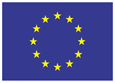 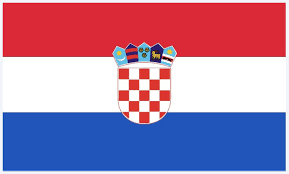 PRIJAVA U SMISLU OBJAVLJIVANJA GOTOVINE – DODATNI LISTČlanak 4. Uredbe (EU) 2018/1672 PRIJAVA U SMISLU OBJAVLJIVANJA GOTOVINE – DODATNI LISTČlanak 4. Uredbe (EU) 2018/1672 PRIJAVA U SMISLU OBJAVLJIVANJA GOTOVINE – DODATNI LISTČlanak 4. Uredbe (EU) 2018/1672 PRIJAVA U SMISLU OBJAVLJIVANJA GOTOVINE – DODATNI LISTČlanak 4. Uredbe (EU) 2018/1672 Za službenu uporabuZa službenu uporabuA. Broj dodatnog listaReferentni brojA. Broj dodatnog listaB. Pojedinosti o dodatnom listu (označite samo jednu opciju. Ako je primjenjivo više opcija, popunite zasebne dodatne listove za svaku dodatnu opciju)B. Pojedinosti o dodatnom listu (označite samo jednu opciju. Ako je primjenjivo više opcija, popunite zasebne dodatne listove za svaku dodatnu opciju)B. Pojedinosti o dodatnom listu (označite samo jednu opciju. Ako je primjenjivo više opcija, popunite zasebne dodatne listove za svaku dodatnu opciju)B. Pojedinosti o dodatnom listu (označite samo jednu opciju. Ako je primjenjivo više opcija, popunite zasebne dodatne listove za svaku dodatnu opciju)B.1Nastavak „pojedinosti o gotovini”  Ispunite odjeljak C za dodatne informacije o gotovini.B.2☐Pošiljatelj je vlasnik dijela gotovine  Ispunite odjeljke C i D za iznos gotovine u vlasništvuB.3☐Jedini primatelj je vlasnik dijela gotovine   Ispunite odjeljke C i D samo za iznos gotovine u vlasništvu, te odjeljak EB.4☐Primatelj ili predviđeni primatelj koji je vlasnik dijela gotovine Ispunite odjeljke C i D samo za dio gotovine u vlasništvu, te odjeljak EB.5Vlasnik dijela gotovine Ispunite odjeljke C i D za iznos gotovine u vlasništvu, te odjeljak EB.6Primatelj ili predviđeni primatelj dijela gotovine  Ispunite odjeljke C i D.2 za iznos gotovine koji se treba primiti, te odjeljak E.C. Pojedinosti o gotoviniC. Pojedinosti o gotoviniC. Pojedinosti o gotoviniC. Pojedinosti o gotoviniC. Pojedinosti o gotoviniC. Pojedinosti o gotoviniC. Pojedinosti o gotoviniGotov novac (novčanice i kovanice)VrijednostVrijednostValutaVrijednostVrijednostValutaGotov novac (novčanice i kovanice)1.1.3.3.Gotov novac (novčanice i kovanice)2.2.4.4.Prenosivi instrumenti na donositelja Vrsta prenosivog instrumenta na donositeljaVrsta prenosivog instrumenta na donositeljaVrsta prenosivog instrumenta na donositelja Vrijednost VrijednostValutaPrenosivi instrumenti na donositelja Roba koja se upotrebljava kao izrazito likvidna pričuva vrijednosti (npr. zlato)VrstaKoličinaUkupna masa (u gramima)Ukupna masa (u gramima)VrijednostValutaRoba koja se upotrebljava kao izrazito likvidna pričuva vrijednosti (npr. zlato)D. Ekonomsko podrijetlo i namjena gotovine (u pododjeljcima D.1 i D.2 može se odabrati više opcija)D. Ekonomsko podrijetlo i namjena gotovine (u pododjeljcima D.1 i D.2 može se odabrati više opcija)D.1. Ekonomsko podrijetlo D.2. Namjena gotovine  Zarada od rada (dohodak, mirovina, prihod od poduzetništva itd.) Dobit od kapitalnih ulaganja (dividende, dobit od ulaganja, kamate, osiguranje itd.) Prodaja nekretnine Prodaja pokretne imovine Pozajmica od fizičke osobe Zajam koji je odobrila pravna osoba (kreditna institucija, banka ili trgovačko društvo) Lutrija / igre na sreću Dar / donacija Nasljedstvo Pošiljka između financijskih institucija  Drugo (navedite)________________________________________________ Troškovi rada (isplate plaća i drugi povezani troškovi) Kapitalna ulaganja (depoziti na bankovni račun, plaćanje osiguranja itd.) Sredstva za kupovinu nekretnine Sredstva za kupovinu pokretne imovine Povrat pozajmice od fizičke osobe Povrat zajma koji je odobrila pravna osoba (kreditna institucija, banka ili trgovačko društvo) Lutrija / igre na sreću  Dobrotvorne svrhe Gotovina za zapovjednika plovila / gotovina za potrebe plovila Pošiljka između financijskih institucija Drugo (navedite)________________________________________________E. Uključene osobe E. Uključene osobe E. Uključene osobe E. Uključene osobe E. Uključene osobe E. Uključene osobe E. Uključene osobe E. Uključene osobe E. Uključene osobe E. Uključene osobe E. Uključene osobe E. Uključene osobe E. Uključene osobe E.1.  Fizička osobaE.1.  Fizička osobaE.1.  Fizička osobaE.1.  Fizička osobaE.1.  Fizička osobaE.1.  Fizička osobaE.1.  Fizička osobaE.2.  Pravna osobaE.2.  Pravna osobaE.2.  Pravna osobaE.2.  Pravna osobaE.2.  Pravna osobaE.2.  Pravna osobaIme/imena ImeImePrezime/prezimena Broj registracijeBroj registracijeRod    muški              ženski            drugo    muški              ženski            drugo    muški              ženski            drugo    muški              ženski            drugo    muški              ženski            drugo    muški              ženski            drugoNaziv registraNaziv registraDatum rođenjaDD.     MM.     GGGG. DD.     MM.     GGGG. DD.     MM.     GGGG. DD.     MM.     GGGG. DD.     MM.     GGGG. DD.     MM.     GGGG. Država registracijeDržava registracijeMjesto rođenjaMjestoMjestoMjestoDržavaDržavaDržavaIdentifikacijski broj za PDV*Identifikacijski broj za PDV*Identifikacijski broj za PDV*Identifikacijska isprava Putovnica  Putovnica ☐ Osobna iskaznica ☐ Osobna iskaznica ☐   Drugo (navedite)☐   Drugo (navedite)Registracijski i identifikacijski broj gospodarskog subjekta (EORI)*Registracijski i identifikacijski broj gospodarskog subjekta (EORI)*Registracijski i identifikacijski broj gospodarskog subjekta (EORI)*Broj identifikacijske ispraveAdresaUlica* i broj*AdresaUlica* i broj*UlicaUlicaUlicaBrojDržava izdavanjaMjestoMjestoDatum izdavanjaDD.     MM.     GGGG.DD.     MM.     GGGG.DD.     MM.     GGGG.DD.     MM.     GGGG.DD.     MM.     GGGG.DD.     MM.     GGGG.Poštanski broj*Poštanski broj*DržavljanstvoDržavaDržavaOsobni identifikacijski broj*Osobni identifikacijski broj*Telefonski broj*Telefonski broj*Adresa Ulica* i broj*UlicaUlicaUlicaUlicaUlicaBrojE-adresa*E-adresa*MjestoF. Potpis F. Potpis F. Potpis F. Potpis F. Potpis F. Potpis Poštanski broj*Potvrđujem da je ovaj dodatni list sastavni dio prijave u smislu objavljivanja gotovine kojoj je priložen. Potvrđujem da je ovaj dodatni list sastavni dio prijave u smislu objavljivanja gotovine kojoj je priložen. Potvrđujem da je ovaj dodatni list sastavni dio prijave u smislu objavljivanja gotovine kojoj je priložen. Potvrđujem da je ovaj dodatni list sastavni dio prijave u smislu objavljivanja gotovine kojoj je priložen. Potvrđujem da je ovaj dodatni list sastavni dio prijave u smislu objavljivanja gotovine kojoj je priložen. Potvrđujem da je ovaj dodatni list sastavni dio prijave u smislu objavljivanja gotovine kojoj je priložen. Država Potpis Ime potpisnika:Potpis Ime potpisnika:Potpis Ime potpisnika:Potpis Ime potpisnika:Potpis Ime potpisnika:Potpis Ime potpisnika:Telefonski broj*Potpis Ime potpisnika:Potpis Ime potpisnika:Potpis Ime potpisnika:Potpis Ime potpisnika:Potpis Ime potpisnika:Potpis Ime potpisnika:E-adresa*Potpis Ime potpisnika:Potpis Ime potpisnika:Potpis Ime potpisnika:Potpis Ime potpisnika:Potpis Ime potpisnika:Potpis Ime potpisnika:DatumDD.     MM.     GGGG.DD.     MM.     GGGG.DD.     MM.     GGGG.DD.     MM.     GGGG.DD.     MM.     GGGG.Mjesto MjestoMjestoMjestoDržavaDržava